ASKÖ Steyrermühl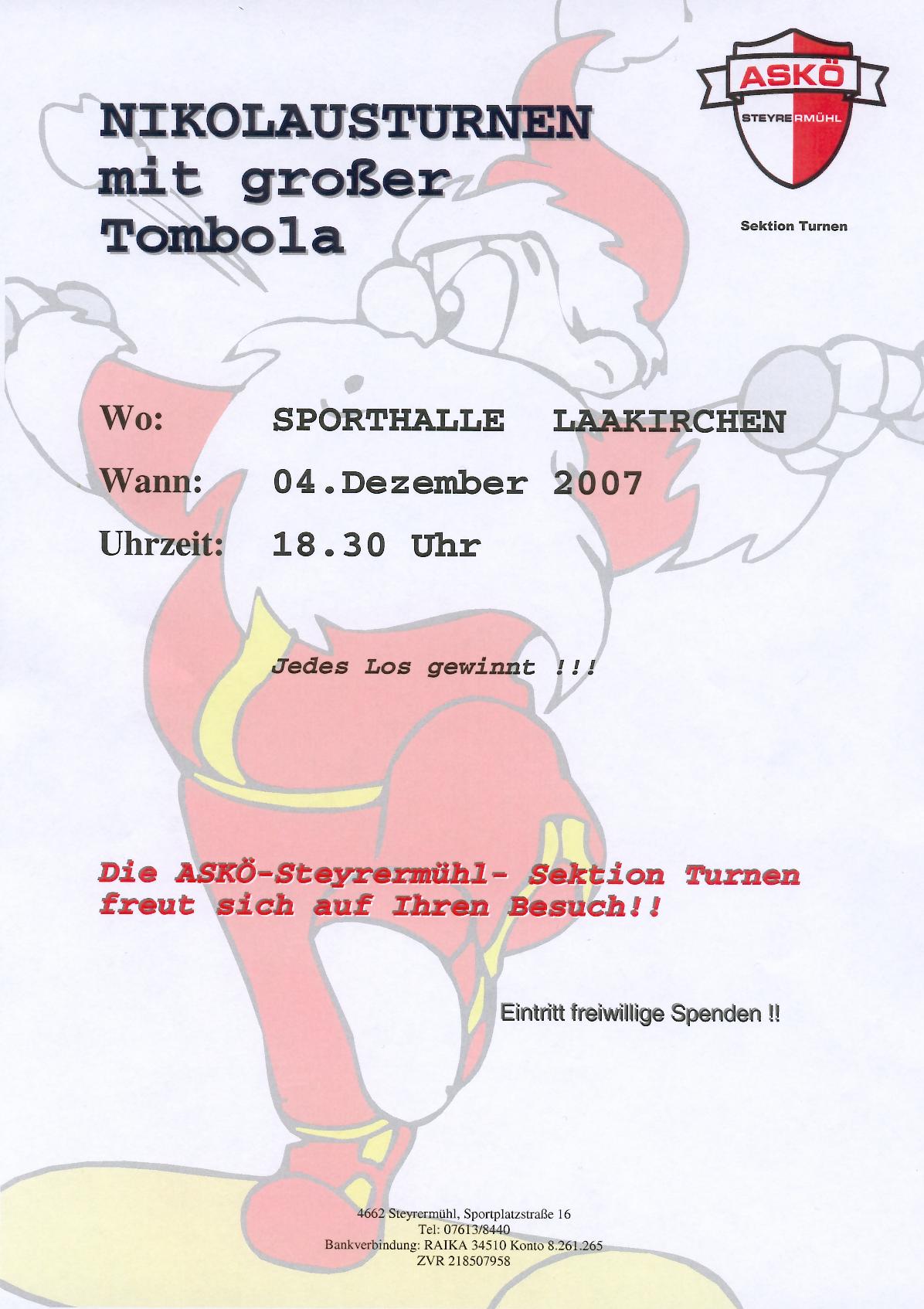   Arbeitsgemeinschaft für Sport und Körperkultur in Österreich      www.askoe-steyrermühl.at		Beitrittserklärung Mitgliedschaft	Sektion   Anrede:			 Vorname:		             Nachname:		     Straße:		     	PLZ / Ort:		     Geboren am:		      /     /       	 Telefon:		                                    Mobil:		     	 E-Mail:		     	 erklärt seinen Beitritt zum Verein: ASKÖ SteyrermühlAls Mitglied unseres Vereins, schließen Sie mit uns einen Mitgliedschaftsvertrag ab. Zum Zwecke der Erfüllung der Vereinsaufgaben gemäß unseren Vereinsstatuten verarbeiten wir von Ihnen folgende personenbezogene Daten lt. DSGVO (ersichtlich auf der ASKÖ Steyrermühl Homepage): Name, Anschrift, E-Mail-Adresse, Geburtsdatum, Telefon, Geschlecht.Gemäß den Statuten sind Sie als Mitglied unseres Vereins auch außerordentliches Mitglied verschiedener Verbände. 
Zu diesem Zwecke werden Ihre Daten über Verbands Datenverwaltungssysteme gespeichert   Als Teilnehmer an Veranstaltungen und Wettbewerben unseres Vereins werden Ihre personenbezogenen Daten, soweit diese für die Leistungs-/Ergebniserfassung bzw. das Ergebnismanagement im Zusammenhang mit der Anmeldung oder Teilnahme an den Veranstaltungen oder Wettkämpfen erforderlich sind, gespeichert. Nachdem es ein öffentliches Interesse an der Verarbeitung, Veröffentlichung und Archivierung von Sportergebnissen aller Klassen gibt, werden diese Ergebnisse von uns bzw. von den Verbänden gespeichert und öffentlich zugänglich gemacht. Im Rahmen unserer Vereinsveranstaltungen und Wettbewerbe werden möglicherweise Fotografien und/oder Filme erstellt. Diese Aufnahmen können in verschiedenen Medien (Print, TV, Online, Soziale Medien) und in Publikationen (Print, Online) unseres Vereins, und den Div. Verbänden Verwendung finden.Mit meiner Unterschrift erkläre ich mich, mit den hier genannten Informationen, den Newsletterversand durch den Verein, den Statuten und Beschlüsse einverstanden zu sein sowie die festgesetzten Beiträge zu entrichten! 	Datum:	     	Unterschrift:	     	 (Bei Jugendlichen unter 14 Jahren Unterschrift des Erziehungsberechtigten)